English alternative 1 - Use speechChange each of the speech bubbles into sentences by rewriting them with the correct punctuation. Mr Fox 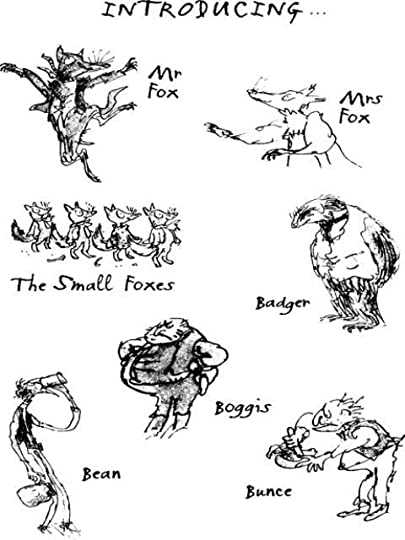 Mrs Fox The fox children Boggis 